AFL & Joss Group Community Facility 2016 Grants Application Form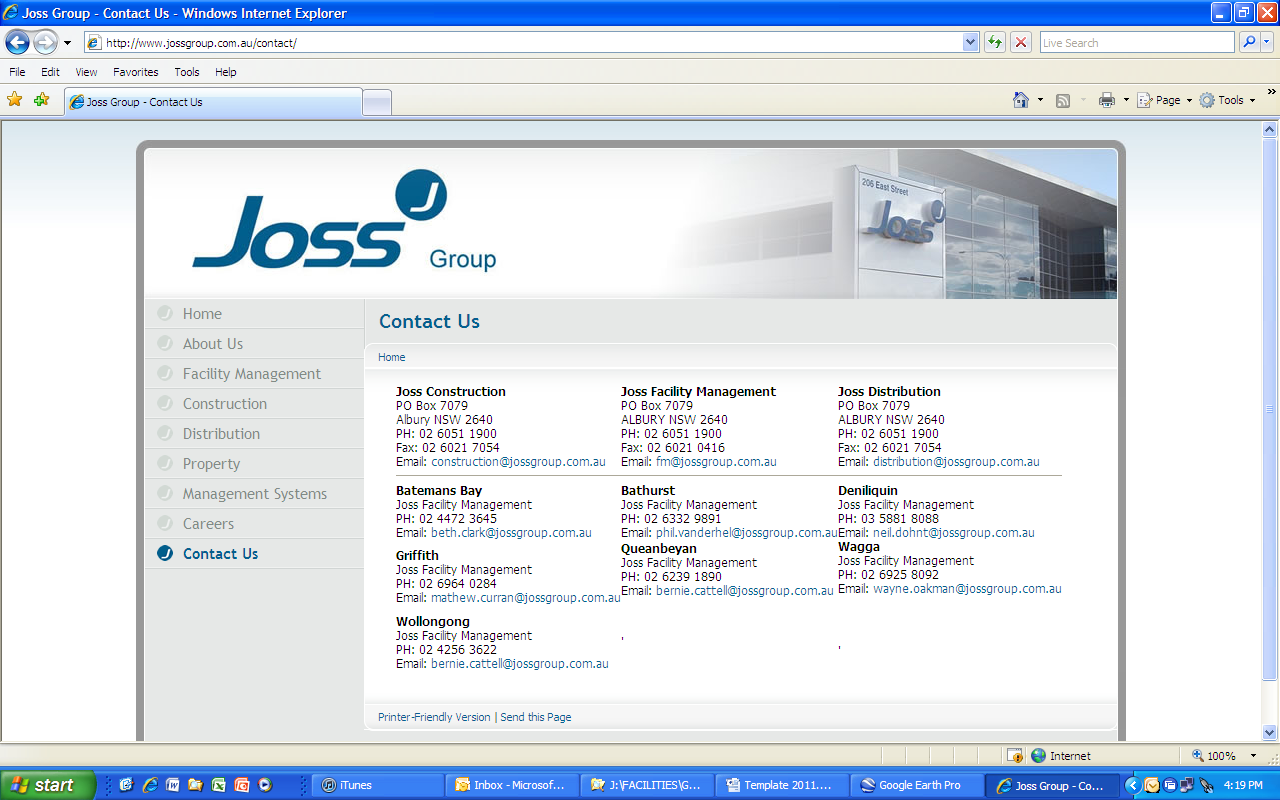 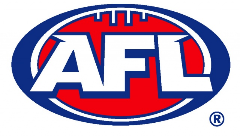 Club Contact InformationVenue InformationProject TitlePlease submit any plans / photographs / diagrams about the proposalProject Objectives
Project Benefits
Completion of the worksBudget DetailsProvide an itemised breakdown in the cost of works for your project. Provide an itemised breakdown in the funding for your project. Full Club NameWhich league is the club a part ofClub AddressCorrespondence address (where all return correspondence will be sent)Full name of Club PresidentContact Number(s)HWMEmail addressFull name of Club Contact for grant applicationPositionContact Number(s)HWMEmail addressName of the venue where the grant is proposedLocation and AddressProject TitleProposed scope of works (What work is necessary to complete the proposal)ObjectiveHow will the project do thisTo assist AFL Clubs in NSW/ACT to attract and retain players, volunteers and umpires by improving their physical environment for the 2016 season and beyondObjectiveHow will the project do thisEncourage safe and inclusive participation of AFL for the 2016 season and beyondObjectiveHow will the project do thisIncrease AFL participation in your surrounding regionHow many AFL players will the project benefit?How many AFL teams will the project benefit?Will the proposed project assist any other sporting groups?Who is the landowner responsible for the venue?Has written landowner consent been secured? YES / NO – If yes please attached written consentHas written development / building approval been granted to complete the works?YES / NOT REQUIRED / NOIf yes or not required, please attached supporting informationWho will be responsible for undertaking the works? (Council / Club / Contractor)How will the person(s) undertaking the works ensure they are completed by the deadline and within budget?ITEMCostTOTAL$ITEMCostJoss Group$5,000AFL$5,000ClubTBCCouncilTBCSponsorsTBC